丸呑み？偏食？食に集中できない？両頬に何か含んでいる？食べる姿勢？その原因は何でしょう。長い習慣、高齢化、重度化など、「食べること」は生命維持のためだけでなく、身体的・精神的・社会的にも深い関わりがあります。摂食・嚥下について基礎・基本を再確認し、日々の悩みや指導を振り返り、明日からの指導に応用してみませんか。特定非営利活動法人フュージョンコムかながわ・県肢体不自由児協会＜摂食指導・専門研修＞１．開催月日：2019年11月10日(日) 　９：50～16：00　（受付　9：30）２．会 　 場：ウィリング横浜(午前) 1１F研修室111　(午後) 10F介護実習室2〒 233-0002 横浜市港南区上大岡西1-6-1 ゆめおおおかオフィスタワー内Tel：045-847-6666（代表）（アクセス：京浜急行／市営地下鉄 「上大岡」駅下車徒歩3 分）３．募集対象者：障害児者・高齢者等の支援、介護、教育、摂食指導者等、興味のある方他。４．募集人員：　４０名 ５．参加費：　　４,５００円６．申し込み：別紙申し込み用紙にてFAXか下記メールよりお申込みください。　　※参加が決定しましたら、10/29以降に受講案内・振り込み用紙を送付いたします。７．研修内容　　注）終了時間は前後する場合があります午前 （9：50オリエンテーション）10：00～12：30　※9：30受付開始専門研修「摂食嚥下困難をもつ人への対応」―今までの指導事例を振り返って―講 師：芳賀デンタルクリニック湘南　院長 芳賀 定 先生 （歯科医師）・症例が多く全国各地から講演等の依頼があり活躍されています。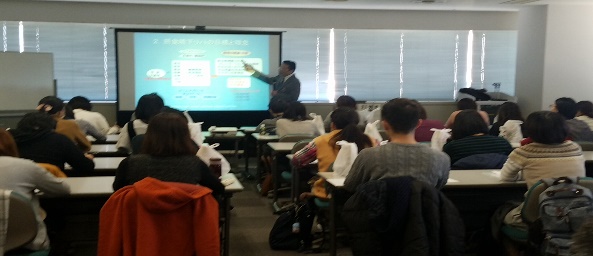 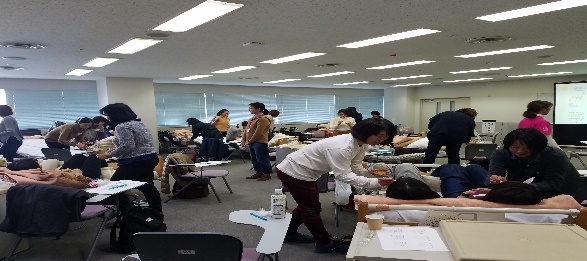 午後 13：30～16：00専門研修「摂食嚥下困難に対する理学療法的視点」講 師：横浜市総合リハビリテーションセンター理学療法士 永井 志保 先生（日本摂食嚥下リハビリテーション学会認定士）・理学療法士（ＰＴ）の観点から、摂食指導を見直します。※2回以上受講されている方で、教科書(食事指導ガイドブック)を　ご持参いただければ500円引きとします。〒221-0844 横浜市神奈川区沢渡４－２ 神奈川県社会福祉会館内電話：０４５－３１１－８７４２ 　Ｆａｘ：０４５－３２４－８９８５E メール：jimukyoku@kenshikyou.jp　担当　成田、繋（つなぎ）　　　　　この事業は、共同募金配分金より助成を受け実施しております。    2019年　　 月 　　日摂食指導・専門研修　　申込書　　開催日　2019年11月10日（日）下記に必要事項をご記入のうえ、ＦＡＸ( 045-324-8985 )もしくは郵送にてお申し込み下さい。締め切り　10月22日（火） 事務局必着※ 締め切り後（10/29以降）案内と参加費の振込用紙を上記送付先住所に郵送します。※ 申し込み後、開催日5 日前になっても案内が届かない場合はお問い合わせください。男・女20代・30代・40代・50代他（　　　　）　勤務先名称□障がい □高齢 □幼児　 □その他受講回数　勤務先名称□障がい □高齢 □幼児　 □その他教科書あり　・　なし＜決定案内送付先住所＞□勤務先　□自宅〒〒〒連絡先※希望の連絡方法（☑　にチェック）電話番号  　　（ 　　　） 　　  　FAX   　　（ 　　　）　　　   携帯 　　　　　                        　　　□携帯 ・ □勤務先 ・ □自宅□E-mail：電話番号  　　（ 　　　） 　　  　FAX   　　（ 　　　）　　　   携帯 　　　　　                        　　　□携帯 ・ □勤務先 ・ □自宅□E-mail：電話番号  　　（ 　　　） 　　  　FAX   　　（ 　　　）　　　   携帯 　　　　　                        　　　□携帯 ・ □勤務先 ・ □自宅□E-mail：職種等□ 保護者 □ 施設職員 □ 居宅介護職員□ 教職員 □ 看護師等□ その他（ 　　　　　　　　　　　　　　　　　　　　　　　　）□ 保護者 □ 施設職員 □ 居宅介護職員□ 教職員 □ 看護師等□ その他（ 　　　　　　　　　　　　　　　　　　　　　　　　）□ 保護者 □ 施設職員 □ 居宅介護職員□ 教職員 □ 看護師等□ その他（ 　　　　　　　　　　　　　　　　　　　　　　　　）事前アンケート○ 摂食を介助するに当たって困っていることや課題はありますか。ご自由にお書きください。※講師への事前質問として使用させて頂きます。○ 摂食を介助するに当たって困っていることや課題はありますか。ご自由にお書きください。※講師への事前質問として使用させて頂きます。○ 摂食を介助するに当たって困っていることや課題はありますか。ご自由にお書きください。※講師への事前質問として使用させて頂きます。事前アンケート事前アンケート事前アンケート事前アンケート事前アンケート事前アンケート事前アンケート事前アンケート事前アンケート